PAUTA DA SESSÃO ORDINÁRIA - 21 de Novembro de 2023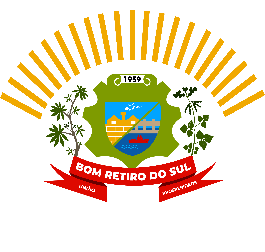 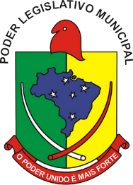 Invocando a proteção de Deus Declaro Aberta esta Sessão que é de Caráter Ordinário e Convido a Todos para Rezar o Pai Nosso.Declaro aberto I – PEQUENO EXPEDIENTE:    Declaro aberto II – GRANDE EXPEDIENTE: Discussão das matérias apresentadas:  (5 minutos para cada vereador que o desejar)  III- COMUNICAÇÃO DOS LÍDERES DE BANCADA:      (3 minutos para cada Líder que o desejar)  INTERVALO (Facultativo Até 15 Minutos).IV – DECLARO ABERTA A ORDEM DO DIA(Declaro ENCERRADA a Ordem do Dia) V- EXPLICAÇOES PESSOAIS: (5 minutos para cada vereador que o desejar) 	VI - NADA MAIS HAVENDO A TRATAR, INVOCANDO A PROTEÇÃO DE DEUS DECLARO ENCERRADA ESTA SESSÃO QUE FOI DE CARÁTER ORDINARIO E CONVIDO A TODOS OS PRESENTES PARA A PROXIMA SESSÃO ORDINÁRIA NO DIA 28 DE NOVEMBRO DE 2023Ata: 042/2023  PROJETOS DE LEI ORIUNDOS DO EXECUTIVO:INDICAÇÕES:132/2023003/2023 – ASTOR JOSÉ ELY133/2023006/2023 – SILVIO ROBERTO PORTZ001/2023 – ANTONIO G.PORTZ e ASTOR J.ELYPROJETOS DE LEI ORIUNDOS DO LEGISLATIVO:EMENDA 01 – MODIFICATIVA AO PL 125/2023EMENDA 02 – MODIFICATIVA AO PL 125/2023EMENDA 03 – ADITIVA AO PL 125/2023SILVIO ROBERTO PORTZANTONIO GILBERTO PORTZASTOR JOSÉ ELYCLOVIS PEREIRA DOS SANTOSDIOGO ANTONIOLLIFABIO PORTO MARTINSJAIRO MARTINS GARCIASJOÃO PEDRO PAZUCHJOÃO BATISTA FERREIRAJOÃO BATISTA FERREIRAPSBDIOGO ANTONIOLLIPTBSILVIO ROBERTO PORTZMDBANTONIO GILBERTO PORTZUB CLOVIS PEREIRA DOS SANTOSPDTJAIRO MARTINS GARCIASPLJAIRO MARTINS GARCIASGOVVOTAÇÕES INDICAÇÕESPROJETOS DE LEI ORIUNDOS DO EXECUTIVO:003/2023 – ASTOR JOSÉ ELY(Passeio público na rua Arlindo da Silva)068/2023 - BAIXADO(Proibe a Queima de Fogos de Alto Impacto Sonoro)006/2023 – SILVIO ROBERTO PORTZ(6 lampadas LED – Campo do Floriano)079/2023 - BAIXADO(Código de Posturas)001/2023 – ANTONIO G.PORTZ e ASTOR J.ELY(Guard Rail RS 129 – Morro Saibreira)082/2023 - BAIXADO(Regulamenta o destino de bens pertecentes ao Municipio)117/2023 - BAIXADO(Institui a Lei do Patrocinio)125/2023 – C/emendas(Acresce Gratificação por Atividade – Equipe de Apoio Defesa Civil)132/2023(Autoriza Contratação Temporaria 01 Fiscal de Obras)133/2023(Autoriza firmar convênio com Hospital Santana- )PROJETOS DE LEI ORIUNDOS DO LEGISLATIVOEMENDA 01 – MODIFICATIVA AO PL 125/2023EMENDA 02 – MODIFICATIVA AO PL 125/2023EMENDA 03 – ADITIVA AO PL 125/2023EXPLICAÇÕES PESSOAISOBSERVAÇÕESSILVIO ROBERTO PORTZANTONIO GILBERTO PORTZASTOR JOSÉ ELYCLÓVIS PEREIRA DOS SANTOSDIOGO ANTONIOLLIFABIO PORTO MARTINSJAIRO MARTINS GARCIASJOÃO PEDRO PAZUCHJOÃO BATISTA FERREIRA